Evolution ReviewGVC 5- I can understand that biological diversity is a result of evolutionary processes.What effect does stress on an ecosystem have on natural selection?2.  How does biodiversity help a species ability to adapt?4. How has selective breeding had an impact on the appearance and usefulness of farm animals?List 4 evidences that support biological evolution over time.What is the role of mutation and recombination in evolution?8. Identify bird X. _____________________________________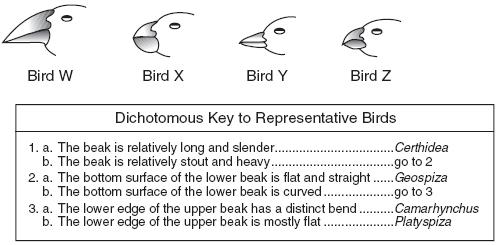 What is a field guide and who is it useful to?List the classification systems in order from broadest to most specific.Circle the two groups that are most closely related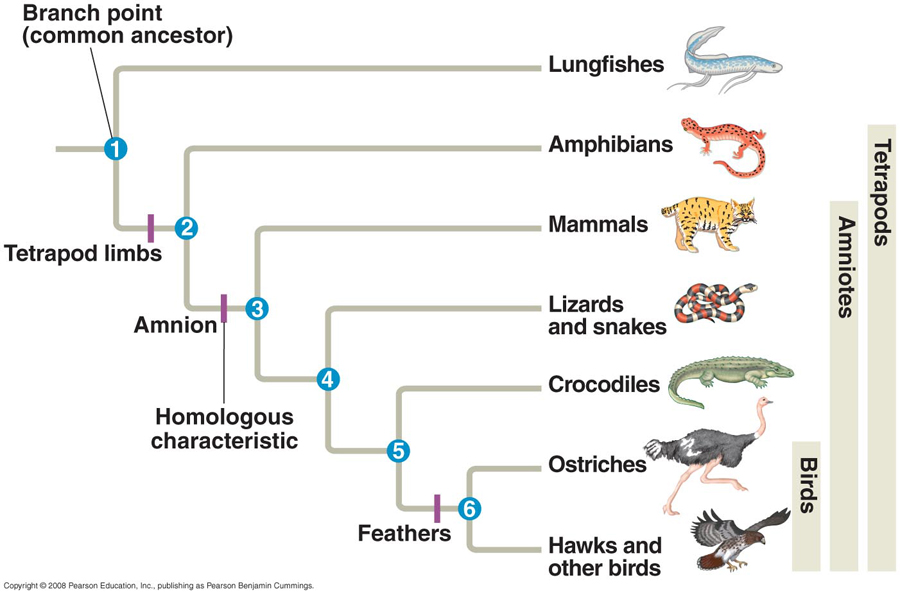 Give an example of a change in the environment that was not done by man.Give an example of a change in the environment that was done by man.Give an example of reproductive isolation.How can this lead to speciation?In general, how final are scientific conclusions?What impact do natural laws have on scientific conclusions?Explain the process that a new “theory” has to go through to be accepted in the scientific community.What happens to an accepted theory if new information is discovered that doesn’t fit?In relation to evolution, what observation did Darwin make about the Galapagos finches? Based on that observation, what inference did he make?